                                      KEY REQUEST FORM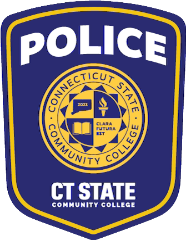 USE THIS FORM TO REQUEST KEYS TO YOUR OFFICE OR WORK STATION REQUIRING KEY ACCESS.THIS FORM MUST BE SIGNED BY YOUR IMMEDIATE SUPERVISOR OR DEAN PRIOR TO APPROVAL.DATE OF REQUEST__________________________EMPLOYEE NAME & DEPARTMENT________________________________________________________                                                                          Last                                    First                             Department (i.e. Nursing, Math)COLLEGE PHONE #______________________________________________________________ROOM NUMBER REQUESTED____________________ KEY #________________________ROOM NUMBER REQUESTED____________________ KEY #________________________ROOM NUMBER REQUESTED____________________ KEY #________________________ROOM NUMBER REQUESTED____________________ KEY #________________________REASON FOR REQUEST___________________________________________________________APPROVAL - DEAN or IMMEDIATE SUPERVISOR_______________________________________APPROVAL - DIRECTOR OF PUBLIC SAFETY____________________________________________KEY(s) RECEIVED BY (Signature & Date)______________________________________________Keys & Key Cards shall be returned to the Public Safety office upon separationof employment. If your assigned work station/office is moved—keys must be returned tothe Public Safety office for re-issue. For security reasons keys are not to be “handed off”to the next occupant.SCV 4/24